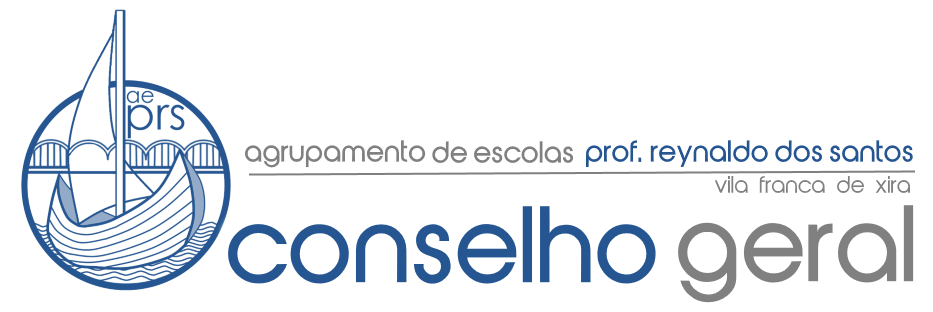 Eleição de Representantes Pais e Encarregados de Educação no Conselho GeralApresentação de candidaturaCandidatos/as  Efetivos/asCandidatos/as  SuplentesEntrega de listas até 21 de abril | Eleição a 27 de abrilNome:Pré-Escolar ou 1.º CicloNome:2.º CicloAssinatura:3.º CicloAssinatura:SecundárioNome:Pré-Escolar ou 1.º CicloNome:2.º CicloAssinatura:3.º CicloAssinatura:SecundárioNome:Pré-Escolar ou 1.º CicloNome:2.º CicloAssinatura:3.º CicloAssinatura:SecundárioNome:Pré-Escolar ou 1.º CicloNome:2.º CicloAssinatura:3.º CicloAssinatura:SecundárioNome:Pré-Escolar ou 1.º CicloNome:2.º CicloAssinatura:3.º CicloAssinatura:SecundárioNome:Pré-Escolar ou 1.º CicloNome:2.º CicloAssinatura:3.º CicloAssinatura:SecundárioNome:Pré-Escolar ou 1.º CicloNome:2.º CicloAssinatura:3.º CicloAssinatura:SecundárioNome:Pré-Escolar ou 1.º CicloNome:2.º CicloAssinatura:3.º CicloAssinatura:SecundárioNome:Pré-Escolar ou 1.º CicloNome:2.º CicloAssinatura:3.º CicloAssinatura:SecundárioNome:Pré-Escolar ou 1.º CicloNome:2.º CicloAssinatura:3.º CicloAssinatura:Secundário